Экскурсия первоклассников в Центр «Точка роста».27 сентября проходила экскурсия первоклассников в Центр «Точка роста». Уже почти месяц наши малыши гордо носят имя - первоклассники! Каждый день для них открывается что-то новое! И вот распахнула двери и гостеприимно приняла подрастающее поколение "Точка роста". Ребятам рассказали о возможностях центра и разнообразии кружков. Ребята с большим интересом задавали множество вопросов "как" и "почему", и главное, обязательно, собираются вернуться уже на учебные занятия!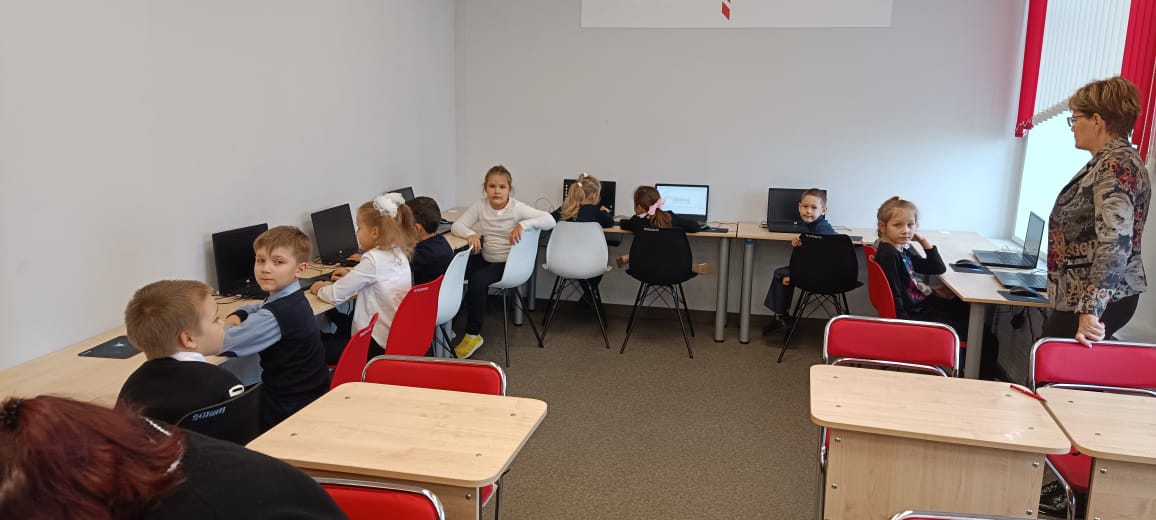 